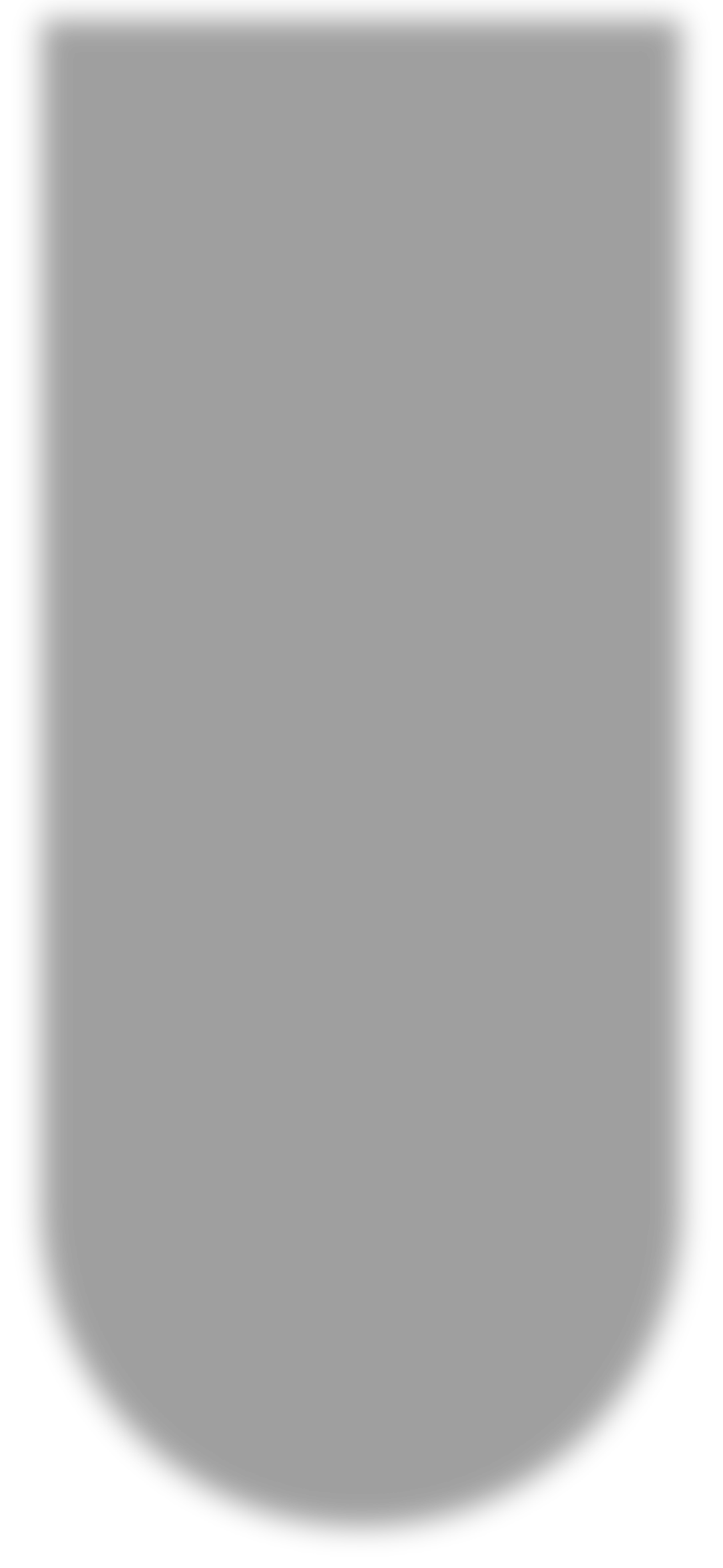 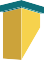 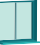 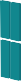 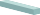 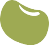 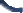 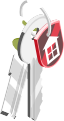 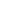 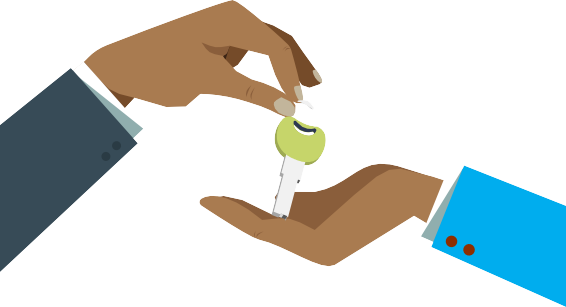 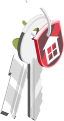 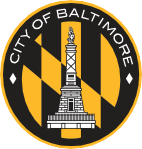 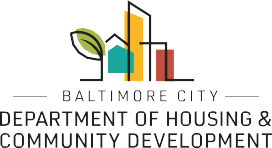 THE AFFORDABLE HOUSING TRUST FUND NOTICE OF FUNDING AVAILABILITY FOR COMMUNITY LAND TRUSTS RENTALSTABLE OF CONTENTSSCHEDULENOFA Guidelines & Application Available 7/20/2022 Pre-Proposal Conference 7/27/2022Submission of Written Questions 7/29/2022Answers to Written Questions Posted on DHCD Website 8/15/2022 Submission Deadline 9/02/2022Notification of Award week of 11/1/2022INTRODUCTIONThrough this Notice of Funding Availability (the NOFA), The Baltimore City Department of Housing & Community Development (DHCD) is making up to $1.5 million available from its Affordable Housing Trust Fund to support rental projects sponsored by Community Land Trusts (CLTs). Applicants who do not receive funding for a project through this NOFA can apply for another NOFA provided that their proposed project meets eligibility and submission criteria.Qualified applicants can request up to $750,000 per project. Qualified applicants who work in more than one community can submit more than one project for funding and will not be penalized, however, projects will need to be ranked in priority order. DHCD reserves the right to ensure that projects funded include geographic representation and support a range of eligible organizations.DHCD is seeking impactful projects that will leverage additional investment and can demonstrate that local residents and stakeholders are leading and managing revitalization efforts.Applicants must be able to show that they: meet all State and established national standards associated with community land trusts as further described in this NOFA; have the capacity to undertake and complete projects in no more than two (2) years from executing a Funding Agreement, including site control; have committed sources of funding, and have established infrastructure to support tenants and handle the compliance of subsidy of the rental units and the day to day management of the units associated with land trust properties. Projects supported through this NOFA should also support DHCD’s community development goals outlined in its Framework for Community Development, which can be found at: https://dhcd.baltimorecity.gov/m/community-development-framework, to meet the demand for affordable housing, and to integrate land trust homes as part of broader mixed-income housing strategies. The Affordable Housing Trust Fund was established to support the housing needs of the City’s low and very-low income households. Article I, Section 14 of the City’s Charter establishes the Trust Fund and requires that all funds be spent on housing and housing-related activities for households earning50% percent or less of the Area Median Income (the “AMI”) as defined by the Department of Housing and Urban Development (HUD), and that at least half of available funds be spent on households earning 30% percent or less of the AMI.Additional information about the Trust Fund can be found at: https://dhcd.baltimorecity.gov/nd/affordable-housing-trust-fund. The 2022 Area Median Income limits can be found at: https://www.hudexchange.info/programs/home/home-income-limits.To be considered for an award of funds applicants are required to meet Threshold Requirements and must receive a minimum score of 102 out of a possible 125 points. Applications will be scored and ranked based on project feasibility, community engagement, and achieving equity with additional opportunities to qualify for up to 20 bonus points. Applications will be reviewed and scored by a panel comprised of City agency representatives. Recommendations for awards will be provided to the Housing Commissionerfor the final decision. Further information and guidance regarding eligible applicants, application requirements and scoring is included in these guidelines. Prospective applicants are encouraged to read this document thoroughly, attend the Pre-Proposal conference, and submit follow-up questions.ELIGIBLE APPLICANTSThis NOFA is limited to Community Land Trusts who will partner with an experience developer, who are defined as: Developers who have completed at least five (5) development projects and are seeking funds for new construction and/or preservation of existing rentals that will be ran under the terms of the community land trust. The Department defines Community Land Trusts as entities that provide affordable housing to low-income and moderate-income families through an affordable housing land trust agreement; and are organized or managed by a nonprofit organization exempt from taxation under§ 501(c)(2), (3), or (4) of the United States Internal Revenue Code. CLT applicants that do not have 501(c), (2), (3) or (4) status must demonstrate that they are a legally organized business entity that is managed by a nonprofit. The application must include an affirmative statement that explains how the entity is managed and or organized by a nonprofit and that they are in compliance with the requirements of Section 14 of the Annotated Code of Maryland Real Property Article.Eligible applicants should be able to demonstrate the following:Registration as an Affordable Housing Land Trust with the Maryland Department of Assessments and Taxation and compliance with the State’s Affordable Housing Land Trust Laws found in Section 14 of the Annotated Code of the Maryland Real Property ArticleBy-Laws that, at a minimum, establish terms for the board of directors, officers, stewardship,conflicts of interest, ownership, open membership criteria, resale limitations and dissolution.A tri-partite board of directors comprised of one-third community members, one-third land trust residents (when available), and one-third local stakeholders and experts – or an equivalentstructure that balances community control with additional expertise. Please provide an org chart that has a board of directors and how many total seats.Established Stewardship Standards that include an administrative manual, electronic informationtracking and management system for program data, sales and loan closings, maintenance and repair funds, and resale value.Sample rental leaseMemorandum of Understanding between the developer and Community Land TrustNote: Pending documentation and submission confirmation for acceptable legal structures will be allowed for consideration in this fund application. All applications are required to have an acceptable legal structure before a commitment of funds can occur for an award-winning project. Eligible applicants are encouraged to partner with experienced developers and other partners to successfully complete their projects. Multiple land trusts can submit a collaborative or joint application for the same project.AFFORDABLE PRICING METHODOLOGYIn this funding source we intend for the developer to own the physical improvements and the community land trust to own the land. The developer will be responsible for the housing development, and all management and operation of the property. These sites will be conveyed to the project developer and be subject to the Community Land Trust Affordable Housing ground lease for 99 years. As the market rents for housing grows the affordability through the restrictive covenant will keep the rental units affordable for 50 percent and below area median income (AMI) households. Applicants will be required to explain their affordable rental methodology and submit an example of how the rental housing formula will keep the units affordable over time.FUNDING LIMITSEligible applicants can request a maximum of $750,000 per project. Applicants that consistently work in more than one neighborhood/community can submit more than one project for funding and will not be penalized, however DHCD reserves the right to ensure that funded projects include geographic representation and support a broad range of eligible organizations. Such applicants will also need to demonstrate the organizational capacity to implement projects. Applicants that request funds formultiple projects in the same community will be required to demonstrate how these projects support a community plan or other strategic revitalization initiative, along with market data supporting the need for perpetual affordability.Additionally:Funds are limited to households earning 50% or less of Area Median Income (AMI), adjusted for family size.Funds can be used to fund up to 50% of a project’s Total Development Cost (TDC) for units thatare restricted to persons with incomes at or below 50% of AMI, or up to 66% of a project’s Total Development Cost (TDC) for units that are restricted to persons with incomes at or below 30% of AMI adjusted for family size.Subject to the cap stated above the maximum per unit is $20,000 for fewer than 10 units and$50,000 for projects with 10 or more units for households earning 50% of AMI (Area Median Income), adjusted for family size.Subject to the cap stated above the maximum request per unit is $100,000 for fewer than 10 units and $120,000 for 10 or more units for households earning 30% of AMI, adjusted for family sizeAwardees are entitled to an advancement of funds up to 25% of a total award for predevelopmentand/or acquisition costs combined. If the advancement of funds will be used for acquisition cost, proof of site control will need to be presented at the time of request. Documentation can include: documentation that the applicant currently has title as evidenced by the Maryland Department of Assessment and Taxation, an executed contract of sale, an option to-purchase agreement,written documentation that a case has been filed for Receivership or Tax Sale Foreclosure, or other documentation determined to be sufficient by DHCD.Up to 20% of the award can be used for operating costs directly related to the project’simplementation.ELIGIBLE USES OF FUNDSFunds can be requested to support operating, predevelopment and construction costs, provided that the request does not exceed the maximum limits stated in this NOFA. Eligible uses of funds include:Acquisition and stabilization of non-City-owned propertiesArchitectural and EngineeringEnvironmental assessment and testingMarket and Financial Feasibility AnalysisConstructionCarrying CostsFinancing and Lender FeesLegal Fees associated with closing, financing, and drafting CLT-required documents necessary for developmentConsultant Fees directly associated with the implementation of the projectCustomary LandscapingProject management staffINELIGIBLE USES OF FUNDSFunds cannot be used for the following:Acquisition of City-Owned propertiesHomeownership property projectsTemporary and shelter housingStaff that are not directly related to predevelopment, construction, or maintenance of the projectGeneral organizational operating costs such as rent, utilities, or operating suppliesRelocationRepayment of existing loans or any other liensCommunity gardens or urban agriculture usesProjects that support specific religious or other affiliationsCommercial or economic developmentCosts associated with the preparation of this NOFA submissionHOW TO APPLYOnly electronic submissions through the Neighborly application portal will be accepted. Applicants must submit one (1) complete online submission of their application, using the Application Checklist as the Table of Contents, including all attachments and Threshold Requirements in a PDF format, and one (1) copy of their development budget as an Excel Spreadsheet. Applications are due BY 4:00 PM EST on 09/02//2022.PRE-PROPOSAL CONFERENCE & ADDITIONAL QUESTIONSDHCD will hold a pre-proposal conference on 7/27/2022 from 5PM- 6:30PM EST. The meeting can be accessed using the link below or the call-in number provided below. To access by phone, call the number below and enter the access code:https://bit.ly/CLTRentalsJon by phone:1(408) 418-9388 United States Toll1(646)992-2010 United States Toll (New York City) Access Code: 2348 205 4074The purpose of the pre-proposal conference is to review the NOFA, application requirements, evaluation and award process, and to answer questions. Please be advised that questions must be limited to the NOFA and application requirements and that DHCD staff are unable to answer questions regarding a specific project or their likelihood of receiving an award of funds. Not all questions may be able to be answered at the preproposal conference. All questions and responses from the preproposal conference will be posted on DHCD’s website at: https://dhcd.baltimorecity.gov/nd/affordable-housing-trust-fund according to the schedule. Additional questions regarding the NOFA can be submitted in writing through email to: DHCD.AHTFNOFA@baltimorecity.gov through 7/29/2022. Please be advised that DHCD is unable to respond to questions that are not submitted electronically. Responses will not be provided by phone, US Mail, or to individual email addresses.APPLICATION, SCORING AND BONUS POINTSThe application consists of four (4) parts: threshold requirements, financial review, scored criteria, and signed certifications and authorizations.Following the submission deadline, DHCD staff will provide a summary of all submissions that includes the following: applicant name, proposed project, location and units, project’s total development cost, and amount of Trust Funds requested. This summary will be posted on DHCD’s website at: https://dhcd.baltimorecity.gov/nd/affordable-housing-trust-fund.Threshold ReviewThreshold review includes organizational, financial and compliance-related information and is used to determine whether an application is eligible for review. Applicants must include all items on the Threshold Checklist or their application will be considered incomplete and will be ineligible for review. DHCD will notify applicants electronically and in writing whether their application meets the Threshold Review requirements and will post an updated summary on its website. DHCD reserves the right to accept alternative forms of compliance on an individual basis.Authorizations and CertificationsAll applications must include the following:Authorization to Submit signed by a member of the lead applicant who is authorized to negotiate with the City and to sign a Funding AgreementCompleted application form that includes▸ Summary request and project information▸ Number of units supported with these funds▸ Ownership structure of the unitsIRS Determination LetterCertification of ComplianceOwned Property DisclosureCommitment to ComplyLocal Hire CertificationOrganizational DocumentsCorporate Resolution/Board of Directors approval (nonprofit applicants)By-Laws (nonprofit applicants)Evidence of Good Standing with the State of Maryland for all partiesList of Board of Directors, titles, and affiliations (nonprofit applicants)Organizational chart indicating board of directors and total seats, roles and responsibilities of all partnersCopy of Ground Lease or Deed Restriction and Stewardship StandardsSample Rental Lease or comparableMaryland “Good Standing” Organizational DocumentationFinancial Documents & Site documentsCommitment Letters, a Letter of Intent or comparable for all sourcesCopy of the most recent 990 Tax Return (nonprofit applicants)Most recent Audited Financial Statement for applicants with annual budgets of $500,000 or moreMost recent Financial Statement as prepared by a certified accounting firm for applicants with annual budgets that are more than $200,000 and less than $500,000Most recent annual budget for applicants with annual budgets that are less than $200,000. In theevent funds are awarded, the applicant will be required to provide a Reviewed Financial Statement.Estimated for rehab & Budget TemplateSite plans (New projects and remodels)Local Hiring PlanAll applications requesting funds for fifteen (15) or more units must include a Local Hiring Plan detailing how residents who live in the community where the proposed project is being built will have access to jobs and how individuals with barriers to employment will be recruited, provided training, and supported so that they can be successful. Applicants seeking hiring-related bonus points should document how they will meet work hours related to construction and new hires from apprenticeship.City Prevailing Wage RatesThe City’s Prevailing Wage Law requires that for construction contracts in excess of $5,000,meet the standards set forth in the City Code, Article 5, Subtitle 25, Section 25-2. Awarded applicants must comply with city requirements.https://civilrights.baltimorecity.gov/sites/ default/files/2020%20APPROVED%20PREVAILING%20WAGE%20RATES.pdf.Green Building and Sustainability RequirementsApplicants are required to comply with the City’s Green Building Law, which can be found at: https://dhcd.baltimorecity.gov/ce/green-building-std. If required, applicants must complete the City’s Green Building Statement of Compliance when applying for Building permits.A site Plan as described in the Project Feasibility question of the Application demonstrating that no operating parks are being displaced.Maximum Funding RequestsApplications that exceed the maximum funding requests as described in Section 4 of these Guidelines will not be considered eligible for review or an award of funds.Scoring CriteriaApplications that meet all Threshold criteria will be scored and evaluated according to the following: project feasibility; community engagement and participation; and achieving equity. Scored criteria is intended to ensure that awards are made to proposals that meet the Trust Fund’s requirements and have a demonstrated impact on reducing the housing burden for the City’s low and very-low income requirements households, can leverage other sources of funds, can meet City, State, and private lenders’ underwriting criteria standards, and can be completed within a reasonable timeframe.Project Feasibility (70 maximum points)Project Feasibility Categories PointsProject can be completed within 2 years of executing a funding agreement with DHCD (20 points)Experienced Development Team (10 points)Project ability to leverage additional funds (5 points)Feasibility of Development Budget (10 points)Affordable Pricing Methodology and rental formula (10 points)Site Plan (10 points)Experience renting and managing community land trust rental properties (5 points)This section enables DHCD to determine whether projects are ready to proceed and that the applicant has the experience, staff, and consultants in place to ensure a successful outcome. The requested information helps applicants demonstrate that projects are ready to proceed and can be completed within 24 months of executing a Funding Agreement with DHCD.Applicants are asked to demonstrate that their projects are financially feasible, that the applicant has the capability of leveraging additional public and/or private funds, and that they have the capability of creating and managing a development team with sufficient experience to undertake and complete the proposed project. Submissions should also include resumes and/or qualification statements ofthe applicant and all principal members of the development team. As part of demonstrating a project’s feasibility, applicants are required to submit a development budget, list of all funding sources and uses needed to complete the proposed project, and the status of the funds (e.g. committed/approved,pending, not yet requested). Applicants must submit letters of interest or letters of commitment from all participating funding sources.Applicants are reminded that construction budgets should include a line item for builder’s profit, overhead, and construction management and that administration and reimbursable costs for architecture and engineering should be included as a separate line item. Construction costs should reflect prevailing wage rates for all anticipated employees. Submissions should also include a marketing and rental pro-forma.Applicants should include a site plan (can be conceptual), showing the proposed location of the project, amenities, and sustainability features if requesting as a bonus point. The site plan should indicate current parks and green spaces.In the event funds are requested for personnel and/or consultants, applicants are required to submit a personnel budget as well as a list of all consultants, their role, hourly rate, and total estimated fee.Site ControlAs part of demonstrating a project’s feasibility, applicants are required to show that they have site control at the time of submission and title within 12 months of executing a Funding Agreement with DHCD. For the purposes of this NOFA, site control can include: documentation that the applicant currently has titleas evidenced by the Maryland Department of Assessment and Taxation, an executed contract of sale, an option to-purchase agreement, an approved Land Disposition or Development Agreement or approved Vacants to Value application for City-owned properties, written documentation that a case has been filed for Receivership or Tax Sale Foreclosure, or other documentation determined to be sufficient by DHCD. This requirement can be waived at the Housing Commissioner’s discretion.Management PlanAdditional consideration shall be given to development teams that provide a reputable Management Team. Developer must include name of Management Company and a list of current projects with address that they are currently managing will be required to have a complete experience development team. A key component of having an experienced development team is having a reputable management team member to handle the compliance of subsidy of the units and the day to day management of the units.Entitlements and Development ReviewApplicants must be able to demonstrate that their project meets all applicable Zoning and Development requirements. If variances or other approvals are required, applicants must complete the schedule in the application showing when approvals will be obtained. Applicants must also provide documentation that they have held a pre-development meeting with the Department of Planning. Meetings can be scheduled by contacting Eric Tiso at eric.tiso@baltimorecity.gov.Community Engagement & Participation (40 maximum points)Community Engagement & Participation Categories Points Project is consistent with community or neighborhood revitalization plans or strategies (15 points)Project demonstrates input from a board range of stakeholders (10 points)Project supports one or more goals of DHCD’s Community Framework (5 points)Project documents ability to provide capacity building opportunities for local stakeholders (10 points)DHCD is committed to ensuring that development projects are consistent with and can leverage local revitalization plans, supports goals stated in the City’s Framework for Community Development, provides multiple opportunities for a range of stakeholders to provide input, regardless of their support, along with evidence and a schedule for community ownership and control.Achieving Equity (15 maximum points)DHCD is committed to promoting access and equity in Baltimore City. The Department envisions use of Trust Fund resources to reduce the financial, social and economic disparities that have affected many of the City’s neighborhoods and residents over the past several decades. Applicants are encouraged torecognize systemic barriers that historically underserved communities have faced over the years. To that end, applications are being scored based on location, supporting blight elimination (demolition and/or rehab), providing priority to returning residents and projects supporting and building residents’ ability to create equity and build wealth.Applicants are encouraged to refer to the DHCD Equity StatementBuilding Achieving Equity (5 points) – Points will be awarded for proposals that will take into consideration the principles outlined in the agency’s equity statement related to minimizing displacement and supporting previously disenfranchised communities in ways that create equity and build wealth.Opportunities for Returning Residents (5 points) – Points will be awarded to projects that can provide a range of strategies to ensure current residents will benefit from the proposed investments.Supports Blight Elimination (5 points)– Points will be awarded to projects that eliminate blight and/or other dangerous or unsafe hazards in the neighborhood in which the project will be located.Bonus Points (20 maximum points)Scoring criteria identifies priorities for deploying and spending funds, however, applicants can also apply for bonus points by supporting Baltimore City businesses, utilizing apprenticeships, and agreeing to enhance local hiring and monitoring criteria. Bonus points may increase an applicant’s total score so that they are eligible to be considered for an award of funds or can help increase an application’s ranking within the overall scoring.Supports & Grows Local Businesses (4 points) – Applicants are required to demonstrate how theirproject will support businesses located in Baltimore City. Responses should specify local vendors who will be used, how efforts will be tracked and monitored and any documentation evidencing agreements to utilize local residents.Takes Advantage of Apprenticeships and Training programs (4 points) – Applicants are required to provide a plan for utilizing training and apprenticeship programs and to include a letter of intent from the provider. As a condition for receiving funds, applicants will be required to provide an executed Memorandum of Understandings or comparable agreement with the provider.Collaboration Across Multiple Neighborhoods (2 points) – Applicants are required to providedocumentation demonstrating how their project impacts multiple neighborhoods, how this helps to achieve economies of scale, and how multiple stakeholders are working collaboratively to achieve outcomes.Very Low Income Majority Projects (10 points) - Applicants who designate projects with more than50% of the units proposed in their application service people at or below 30% of AMI will receive these additional points to incentivize the development of housing solutions for citizens at and below 30% AMI.Local Hiring Criteria-Select One Option Only (up to 10 points) – Applicants are required to signand include a Local Hiring Certification with their submission that must be approved by DHCD or its designee. Project awardees must agree to periodic reporting to and monitoring by DHCD or its designee. Project awardees must take all reasonable and necessary steps to achieve plan outcomes. Failure to achieve plan outcomes may disqualify the awardees from future fundingrounds or result in other defaults. Applicants are required to provide a strategy detailing how they will achieve the selected goals.▸ 70 percent of hours related to construction are provided by City residents, and 51 percent ofnew hires are from apprenticeship programs (10 points).▸ 50 percent of work hours related to construction are provided by City residents, and 35 percent of new hires are from apprenticeship programs (7 points).▸ 30 percent of work hours related to construction are provided by City residents, and 20 percentof new hires are from apprenticeship programs (3 points).▸ Environmental Sustainability (3 points). Points will be awarded to projects that include a significant plan for environmental sustainability such as deconstruction and debris materials recovery, construction techniques that will reduce impervious surfaces or the carbon footprint, passive housing, urban agriculture, composting or other sustainability initiatives. Site plans should indicate the location of planned programs.▸ Developer Fee deferral (10 points). Bonus points will be awarded to projects that defer 10% ormore of the development fee.REVIEWING AND AWARDING FUNDSApplications will be reviewed by an interagency review panel. Applications that meet threshold criteria will be reviewed, scored and ranked by the review panel who, at their discretion, can submit written requests for additional information, meet with the applicant and/or their team members, or tour the proposed projects. As part of the review, and based on the total requests received, the Panel has the ability to recommend that applications receive less funds than were requested.During the review process, questions regarding announcements shall be directed in writing to DHCD. AHTFNOFA@baltimorecity.gov. Applicants are prohibited from contacting specific members of the review panel or members of the Commission; those who do will have their applications disqualified for review. The Review Panel will provide their recommendations to DHCD’s Deputy Commissioner for Development who will review and make final recommendations to the Housing Commissioner. The Housing Commissioner, at her discretion, has the ability to determine final awards.All awardees will be notified by phone and in writing whether their submission will receive an award of funds. Applicants who did not receive an award of funds can submit a written request for a 30-minute debriefing. During the debriefing, DHCD will review the submission and panel’s recommendations.Following written notification, DHCD will post a final list of applications reviewed, scores, ranking, and amount of Trust Funds awarded.UNDERWRITING AND AVAILABILITY OF FUNDSFollowing written notification of an award, DHCD staff will schedule an initial meeting with the awardee to review the schedule and how funds will be made available. During this meeting, staff will review the agency’s underwriting requirements and will work with the awardee to develop a schedule that includes appraisals, market feasibility studies, environmental assessments and other information. As part of its requirements to make funds available, DHCD takes a security interest in the project. The terms of the security interest will be included as part of the funding discussion. Awardees will be required to provide DHCD with a copy of market studies completed for other lenders. In the event other lenders do not require a formal market study, the awardee will be required to provide a market analysis demonstrating the housing needs of low-income households who will be served by the project. The study must include proposed vacancies, rents and sales prices, how households earning 50% percent of the Area Median Income will benefit and demonstrate how the proposed market study area will benefit from perpetual affordability.Both the market study or analysis must have been completed no more than 12 months prior to executing a Funding Agreement. All preapproval and commitment letters must be and in-hand before DHCD issues funds, letters will provide all of the terms and conditions under which Trust Funds will be made available. Awardees are advised that no funds shall me made available until such time the Board of Estimates has approved a Funding Agreement. Funds will be available based on a reimbursement basis; no upfront funds will be made available. Awardees should acquire a line of credit to help with cash flow of the project.MONITORING, COMPLIANCE AND REPORTINGAwardees will be required to submit progress reports for projects under construction detailing the following:Percentages of the project that are completeReasons if the project is not on schedulePercentages of MBE/WBE goals metLocal Hiring Plan update and percentages of local employees and apprenticeshipAwardees are advised that failure to submit reports and information in a timely manner could result in a state of default, loss of funds, and disqualification from seeking funds in future NOFA’s.INSURANCEAll awardees will be required to provide evidence of insurance prior to DHCD’s issuing a letter of commitment. Insurance requirements will be provided on a project basis and often include the following:Directors and Officers Liability InsuranceCommercial General LiabilityErrors and Omissions (Consultants)Blanket Crime CoverageAutomobile CoveragePayment and Performance BondsINDEMNIFICATIONAll awardees, their employees, boards of directors, contractors and subcontractors will be required to indemnify and hold the City harmless from any claims, demands, lawsuits or other actions that may be brought against the project.CONFLICTS OF INTERESTAwardees will be required to disclose any conflicts of interest with regard to the project that they their staff, consultants, boards of directors, contractors, or subcontractors may have. DHCD reserves the right as part of the application and award process to request additional information regarding conflicts of interest.ADMINISTRATIVE RIGHTSThe issue date of this Grant Application is 7/20/2022 Submission Deadline and RequirementsThe deadline for submitting all applications is 09/02/2022 4:00 PM EST. Applications must be submitted electronically to: Neighborly application portal. LATE SUBMISSIONS WILL NOT BE ACCEPTEDObtaining the Application and Guidelines This NOFA will be made available free of charge electronically on DHCD’s website at: https://dhcd.baltimorecity.gov/nd/affordable-housing-trust-fund.Information Session DHCD will host a pre-proposal conference on 7/27/2022 from 5PM - 6:30PM EST. The meeting can be accessed using the link below or the call-in number provided below:Meeting Link: https://bit.ly/CLTRentalsTo access by phone, call the number below and enter the access code:Phone Number: 1(408) 418-9388 Access Code: 2348 205 4074Questions and Inquiries Interested applicants can submit questions in writing only to: DHCD.AHTFNOFA@baltimorecity.gov. no later than 4:00 pm EST on 7/29/2022. DHCD will make its best effort to post responses on its website no later than ten (10) business days following the deadline. DHCD reserves the right to decline questions that are project specific.Revisions and Addenda If it becomes necessary to revise any part of this Application and or Guidelines, or to provide additional information necessary to adequately interpret the provisions and requirements, an addendum shall be posted on DHCD’s website. Revisions and Addenda will not be provided on an individual basis, therefore, all interested applicants are encouraged to review the Affordable Housing Trust Fund NOFA page at: https://dhcd.baltimorecity.gov/nd/affordable-housing-trust-fund.Award AmountsFinal awards are determined by the Housing Commissioner. DHCD reserves the right to make an award of funds in an amount other than what is requested in the NOFA. All awards are subject to final underwriting by DHCD and approval of funding agreements by the City’s Board of Estimates.Incurring ExpensesNeither the City of Baltimore nor DHCD will be responsible for and will not pay for any cost incurred by any applicant in preparing and submitting an application or requested supplemental information in response to this Application.Compliance with LawBy submitting an Application, organizations awarded funds agree that they will comply with all Federal, State, and City laws, rules, and regulations and ordinances applicable to its activities and obligations under this program.Public Information Act NoticeDHCD commits to handling all information regarding financial assets in strictest confidence. Applicants should give specific attention to identifying any portions of their application that they deem to be confidential, proprietary, or trade secrets and provide justification why such material should not be disclosed by DHCD under the Maryland Public Information Act SS 1-601 et seq. of the State Government Article, Annotated Code of Maryland upon request by the public.